DELIBERATION N° ………………………………………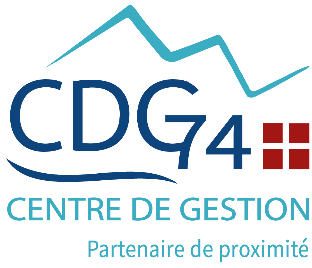 Instaurant l’attribution d’une prime d’intéressement à la performance collective des servicesVu le Code général des collectivités territoriales,Vu le Code général de la fonction publique,Vu le décret n° 88-145 du 15 février 1988 relatif aux agents contractuels de la fonction publique territoriale,Vu le décret n° 2012-624 du 3 mai 2012 pris en application de l'article 88 de la loi n° 84-53 du 26 janvier 1984 portant dispositions statutaires relatives à la fonction publique territoriale et fixant les modalités et les limites de la prime d'intéressement à la performance collective des services dans les collectivités territoriales et leurs établissements publics,Vu le décret n° 2012-625 du 3 mai 2012 fixant le plafond annuel de la prime d'intéressement à la performance collective des services dans les collectivités territoriales et leurs établissements publics,Vu la circulaire du 22 octobre 2012 relative à la mise en place d'une prime d'intéressement à la performance collective des services dans les collectivités territoriales et leurs établissements publics,Vu l’avis du Comité Social Territorial en date du …,Considérant ce qui suit :Dans les collectivités territoriales ou les établissements publics, l’assemblée délibérante a la possibilité de créer, après avis du Comité Social Territorial, une prime d’intéressement à la performance collective des services ;Il appartient à l'assemblée délibérante de déterminer les services (ou groupes de services) bénéficiaires de cette prime, de fixer les objectifs à atteindre et les indicateurs à retenir pour une période de 6 ou 12 mois consécutifs, ainsi que le montant individuel maximal susceptible d’être alloué aux agents, dans la limite du plafond annuel de 600 euros ;Il appartient à l’autorité territoriale, après avis du Comité Social Territorial, de fixer les résultats à atteindre et les indicateurs retenus, ainsi que de constater, à l’issue de la période de 6 mois ou 12 mois consécutifs, si les résultats ont été atteints. Au regard de ces derniers et dans la limite du plafond défini par la présente délibération, l’autorité territoriale fixe le montant individuel de la prime versé pour chaque service (ou groupe de services).L’assemblée délibérante, DécideD’instituer le dispositif suivant : Article 1 : BénéficiairesLa prime pourra être versée aux fonctionnaires territoriaux titulaires ou stagiaires ainsi qu’aux agents contractuels d’un même service (ou d’un groupe de services). Les agents de droit privé sont également concernés par ce dispositif dans la mesure où ils participent effectivement à l’atteinte des objectifs du service (ou groupe de services) pour lequel a été instituée cette prime.Article 2 : Conditions de versementPour bénéficier de la prime, une condition de présence effective dans le service d’une durée d’au moins 3 mois est requise au cours de la période de référence de 6 mois consécutifs ou d’au moins 6 mois au cours de la période de référence de 12 mois consécutifs (la période peut s’inscrire dans le cadre d’un programme annuel ou pluriannuel).Pour la comptabilisation de la durée de présence effective, sont considérées comme de la présence effective les périodes :De congés annuels, congés pris au titre du compte épargne temps, congés liés à la réduction du temps de travail ;De congés de maladie ordinaire, congés de maternité, congés d’adoption, congés de paternité ;De congés pour accident de service ou pour maladie contractée dans l’exercice des fonctions, pour accident de travail ou maladie professionnelle des agents contractuels ;De congés pour formation syndicale, les autorisations d’absence et décharges de service pour l’exercice d’un mandat syndical ;De formation professionnelle, à l’exception de la durée du congé pour formation professionnelle.Pour la prise en compte du temps de présence effective, les services à temps partiel et à temps non complet sont considérés comme des services à temps plein.Un agent peut être exclu du bénéfice de la prime au titre d’une année, en raison d’une insuffisance caractérisée de sa manière de servir.Article 3 : Détermination des services concernés et des objectifsIl appartient à l’organe délibérant de mettre en place un dispositif d’intéressement à la performance collective en choisissant les objectifs ainsi que les types d’indicateurs. Les textes lui laissent une entière liberté d’appréciation à cet égard. Toutefois, il est possible de s’inspirer des exemples indiqués dans la circulaire du 22 octobre 2012 relative à la mise en place d'une prime d'intéressement à la performance collective des services dans les collectivités territoriales et leurs établissements publics.Article 4 : Versement de la primeLe montant individuel attribué à chaque agent est fixé, pour chaque service concerné, par l’autorité territoriale à l’issue de la période de référence, dans la limite du montant plafond de 600€. Le montant est identique pour chaque agent composant le service (ou groupe de services). Cependant, la prime est soumise aux règles de fractionnement des éléments de rémunération versés à un agent à temps partiel ou à temps non complet.Ce montant est attribué en fonction des résultats atteints par le service.A l'issue de la période, l’autorité territoriale apprécie, après avis du Comité Social Territorial, si les résultats ont été atteints.Versée en supplément du régime indemnitaire, la prime d’intéressement peut être cumulée avec toute autre indemnité, à l’exception des indemnités qui rétribueraient une performance collective.L’attribution de la prime à chaque agent fait l’objet d’un arrêté individuel.Cette prime sera versée au mois de juin après la période de référence.D’inscrire au budget les crédits correspondants ;D’autoriser l’autorité territoriale à signer tout acte y afférent ;De charger l’autorité territoriale de veiller à la bonne exécution de cette délibération, qui prend effet à partir du ………….Fait à …… le ……,Le Maire (le président),(Prénom, nom lisibles et signature)ouPar délégation,(Prénom, nom, qualité lisibles et signature)Le Maire (ou le Président),Certifie le caractère exécutoire de cet acte,  Informe que celui-ci peut faire l’objet d’un recours pour excès de pouvoir auprès du tribunal administratif de Grenoble dans un délai de deux mois à compter de l’obtention de ce caractère exécutoire. Le tribunal administratif peut être saisi par l’application informatique « Télérecours citoyens » accessible par le site Internet www.telerecours.frTransmis au représentant de l’Etat le : ……….Publié le : ………………Dispositif d’intéressement à la performance collective pour le service ………... ou pour le groupe de services ………...Période de référence : du …… au ……Dispositif d’intéressement à la performance collective pour le service ………... ou pour le groupe de services ………...Période de référence : du …… au ……Dispositif d’intéressement à la performance collective pour le service ………... ou pour le groupe de services ………...Période de référence : du …… au ……Type d’objectif(s) du serviceType d’indicateurs de mesureMontant maximalLister les objectifs retenusExemple : la réduction de l’empreinte énergétiqueDéterminer pour chaque objectif les indicateurs de mesuresExemple : indicateur relatif à la prise en compte du développement durableDans la limite de 600 € maximumExemple : 400€